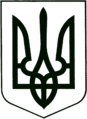 УКРАЇНА
МОГИЛІВ-ПОДІЛЬСЬКА МІСЬКА РАДА
ВІННИЦЬКОЇ ОБЛАСТІ  РІШЕННЯ №758Про звільнення з посади Дудик Л.А.        Керуючись ст.ст. 26, 59 Закону України «Про місцеве самоврядування в Україні», відповідно до п. 1 ст. 38 Кодексу законів про працю України, враховуючи заяву старости Бронницького старостинського округу Дудик Л.А. від 08.05.2023р., -                                                міська рада ВИРІШИЛА:1. Звільнити з посади, 23 червня 2023 року, Дудик Ларису Андріївну, старосту Бронницького старостинського округу, відповідно до п. 1 ст. 38 КЗпП України, за власним бажанням.    2. Дудик Л.А. передати закріплені за нею матеріальні цінності та гербову печатку першому заступнику міського голови Безмещуку П.О. з оформленням відповідного акту.3. Начальнику відділу кадрової та правової роботи апарату міської ради та виконкому Коваленко Л.О. здійснити визначені законодавством заходи відповідно до даного рішення.4. Контроль за виконанням даного рішення покласти на міського голову Глухманюка Г.Г..               Міський голова                                             Геннадій ГЛУХМАНЮК  Від 16.06.2023р.32 сесії            8 скликання